Train the young in the way they should go; even when old, they will not swerve from it.    (Proverbs 22:6)Our Saviour’s Religious Education 2018-2019 FAMILY INFORMATIONReligious Education Classes Begin Sunday, August 12th, 2018We invite all children in Pre-K4 through 8th grade to grow in their faith journey and  love for our Lord Jesus Christ - by participating in this year’s Religious Education program.Confirmation preparation classes are offered for those in 9th grade (or older) Contact Ashley Ell for more information:  aell@oursavioursparish.orgTO REGISTERComplete front and back of Registration Form and submit fee to the Parish Office;Our Saviour’s Catholic Church, 5301 N. Atlantic Av.  Cocoa Beach, FL  32931Office hours:  Monday-Friday 9:00am-5:00pmEmail contact:  yschreurs@oursavioursparish.orgFEESPreK4 through 8th Grade: $ 45 - one child; $ 80 - two children; $ 100 - family of 3 or morePlease make checks payable to Our Saviour’s Catholic Church. †  Religious Education at Our Saviour’s is for all children, regardless of their family’s ability to pay.If you are unable to pay the full fee at registration, please speak with the Director of Religious Education. All financial matters are kept confidential.CLASSESAll regular Religious Education classes will be held:  Sundays from 9am-10amLocation:   PreK4 - 6th grades - Our Saviour School classrooms7th/ 8th grades Edge – Upper Room (above the gym)CURRICULUMOur Religious Education Program is an engaging and doctrinally sound religion curriculumthat helps today’s children discover the beauty and truth of our Catholic faith.PreK4 -Kindergarten -  Our Sunday’s Visitor - Allelu! Grades 1 – 6 -  Our Sunday’s Visitor - Alive in ChristLiturgy Training Publications – 2018-2019 Supplemental Lectionary-Based ResourceGrades 7/8 – Life Teen – Edge Our curriculum integrates with the standards and requirements of the Diocesan Curriculum Framework.  You can view the standards for each grade level by going to: http://www.seattlearchdiocese.org/cff/re/rek8.aspxFor more multimedia resources, please visit http://aliveinchrist.osv.com/ (student and family section)For information about Life Teen and for important resources for you, visit http://lifeteen.comPlease communicate with your child’s teacher or DRE or Youth Minister if they will be missing class.ADULT FAITH FORMATIONWe continue to offer an Adult formation class during Religious Education instruction (9-10am) in the teacher’s lounge.  Contact Ms. Jenicek at tinajenicek@yahoo.com for program information.COMMUNICATIONSAll communications to families from Our Saviour’s Religious Education Office will be emailedthrough contact; Yvette Schreurs 321.783.4554 (x111) - Religious Education Assistant.SACRAMENTAL PREPARATIONPreparation for First Reconciliation and First Holy Communion takes place in Grade 2. Preparation requires additional sessions and activities that are outlined in separate information handouts (presented at required Orientation and Sessions).  Students who are older than these grades and have not celebrated their Sacraments are also invited to prepare through our parish RCIA program.  Please call the Director of Religious Education to discuss arrangements.HELP US MAKE THIS A GREAT YEAR FOR YOUR CHILDWe gather promptly at 9:00am in the school courtyard beginning each session with communal prayer.  Please be on time.  There is much to accomplish in just one hour.Children in grades PreK4 – 3rd grade MUST be picked up at the classroom by a parent or designated responsible person (including an older sibling).Classes end at 10:00am.  Please pick up your child on time.  Any child who has not been picked up when the catechist leaves will be taken to the school office for parental pick up.  We need many volunteers.  Please sign up for one of the many ways you can help.   When driving on parish grounds, please be extra vigilant to keep safe and watch out for the children. The playground is not supervised - Please do not let your children play there if you are not with them. Respect, kindness, and cooperation contribute to a positive experience for everyone.  We ask that you communicate with your child’s teacher and other classroom helpers often.  These generous people are serving your children and our church community. 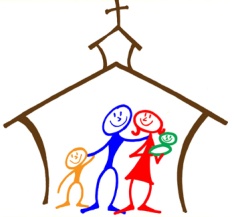 Attending Mass as a family is a blessing. Families with children in Religious Education classes have the opportunity to attend Mass together before class at 8:00am or after class at 10:15am.  Children who have received their First Communion, and are in 4th grade or older - are encouraged to participate in the Mass by serving as Lectors, Altar Servers, or singing in the Children’s Choir.Contact Mrs. Michelfelder at 783-4554 for information on proclaiming the word as a Lector. Email Tommie Cullifer at cullifer82@gmail.com for information about Altar Serving.Contact Mr. Phil Black at pblack@oursavioursparish.org or 783-4554 for Children’s Choir.Further Information  / Assistance:Marita Borer, Director of Religious Education			            Ashley Ell, Youth Minister	783-4554 x109    mborer@oursavioursparish.org			            783-4554 x105   aell@oursavioursparish.orgYvette Schreurs, Religious Education Assistant783-4554 x111   yschreurs@oursavioursparish.org